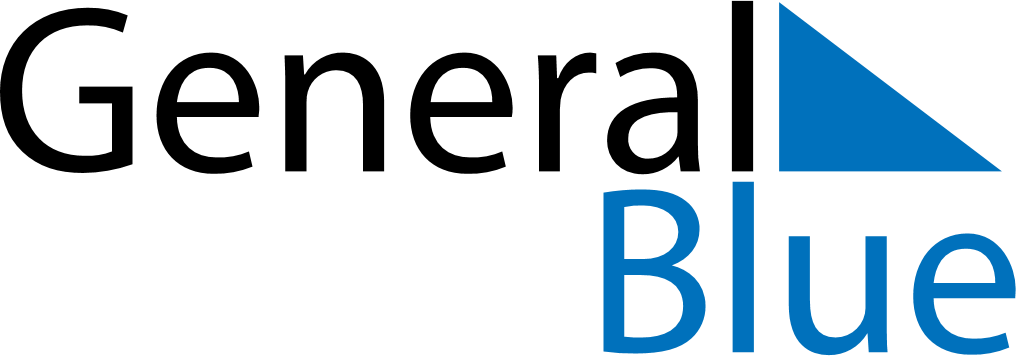 February 2019February 2019February 2019February 2019February 2019February 2019New ZealandNew ZealandNew ZealandNew ZealandNew ZealandNew ZealandSundayMondayTuesdayWednesdayThursdayFridaySaturday123456789Waitangi Day10111213141516171819202122232425262728NOTES